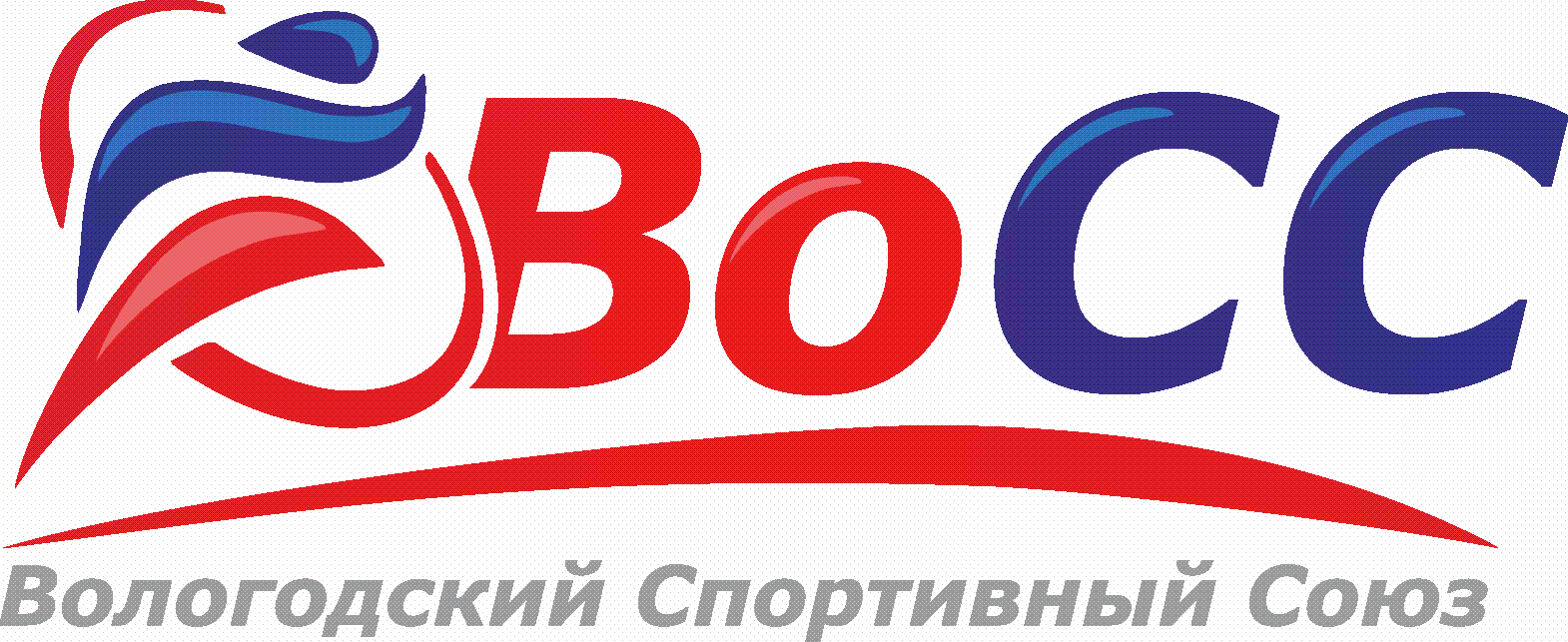 Положениео проведении легкоатлетического пробега «Стризневский полумарафон»23 апреля 2017 годаЦели и задачи забегаРазвитие бегового движения, а также популяризация бега на длинные дистанции в Вологодской области;Пропаганда здорового образа жизни;Выявление сильнейших спортсменов.Руководство забегомОбщественное объединение «Вологодский спортивный союз»Судейская бригада, утверждённая организационным комитетом. Главный судья – О.С. Тюкин. Секретарь забега – С.С. Котов.При поддержке администрации Вологодского муниципального района Вологодской области.Сроки и место проведения забегаДень забега назначен на 23 апреля 2017 года. Старт и финиш забега – Центр активного отдыха и туризма «YES» (Федеральная трасса А114 Вологда-Новая Ладога, 34 км. пос. Стризнево).  Время старта –12:00.Подача заявок на участие в забегеПриём онлайн-заявок на участие в соревновании будет осуществляться до 12:00 20 апреля 2017 года либо до достижения лимита зарегистрированных участников в 200 человек. Приём заявок в день забега на месте старта возможен только при наличии свободных мест в установленном лимите, а также при наличии медицинской справки и страховки. Подача заявок и оплата стартовых взносов производиться на сайте http://vologdamarafon.ru. В стартовый протокол включаются только оплатившие стартовый взнос участники.Размер стартового взноса при онлайн регистрации на сайте составляет 500 рублей (любая из дистанций). Размер взноса при оплате на месте старта – 1500 рублей (любая из дистанций). Данный взнос расходуется на организацию и проведение забега. При отказе от участия стартовые взносы не возвращаются.Оплатить стартовый взнос за любого участника может любой человек, имеющий электронную карту. Для этого надо выбрать в списке участников, за кого оплатить и выбрать поле "оплатить". Участники, не имеющие возможности оплатить стартовый взнос онлайн также могут оплатить наличными. Оффлайн регистрация осуществляется по адресу: г. Вологда, ул. Ленина, д.6 (ТЦ «Глория), 3-й этаж, фирма «Профит» (тел. для справок: +7 911-503-79-43, Дмитрий). Режим работы: с 10:00 до 18:00 с понедельника по пятницу. В субботу - с 11:00 до 16:00. Воскресенье – выходной.Выдача номеров участниковВыдача номеров участников будет производиться непосредственно на месте старта забега с 09:00. За 30 минут до старта выдача номеров прекращается.Для получения стартового номера необходимо:Предъявить документ, удостоверяющий личность;Предъявить оригинал медицинской справки с датой оформления не ранее 6 месяцев до даты соревнований (должна содержать фразу " Допущен к занятиям физкультурой и спортом" или «Допущен к соревнованиям по бегу на дистанцию ___ км»);Предъявить страховой полис (все участники, предварительно зарегистрировавшиеся на сайте, будут застрахованы общим списком; Оплатить стартовый взнос на сайте http://vologdamarafon.ru.Организаторы вправе предложить пройти освидетельствование у врача перед стартом соревнований любому из участников и при отсутствии справки на допустить до участия в соревнованиях.При получении стартового пакета каждый участник обязан подписать заявление, в соответствии с которым он берет на себя ответственность за состояние своего здоровья, подтверждает отсутствие противопоказаний, препятствующих участию в соревновании, а также полностью снимает с организаторов соревнований ответственность за возможный ущерб здоровью, полученный им во время соревнованийУчастники и дистанции забеговВ забеге могут принять участие профессиональные спортсмены, а также любители бега старше 18-ти лет. Установлены две дистанции забега:21 км 97,5 м;10 км.На каждой из дистанций установлены следующие группы участников:Мужчины, абсолютное первенство;Женщины, абсолютное первенство;Мужчины от 50 лет и старше;Женщины от 50 лет и старше;Возрастная категория определяется по возрасту на дату забега. Старт забегов на обе дистанции будет дан одновременно. Контрольное время учета результатов участников – 3 часа 00 минут. Награждение победителей и призёров соревнованияНаграждение участников, занявших 1-е, 2-е и 3-е место в абсолютной категории, производится согласно приложению №2. Занявшие 1-е, 2-е и 3-е место в категории 50+ награждаются дипломами и призами.Все финишировавшие участники награждаются памятными медалями.Маршрут забегаТрасса забега пролегает по автодороге Стризнево – Кипелово. Характеристика трассы: шоссе с асфальтовым покрытием равнинного типа с перепадами высоты. Схема трассы приведена в приложении №3. На время проведения мероприятия задействованные участки автодороги ограничены для движения автомобильного транспорта.Пункты питания и освеженияНа дистанции забега будут действовать пункты питания и освежения. Данные пункты будут расположены на отметках:5 км/16км;10,5 км;Кроме того предусмотрен пункт питания на финише обеих дистанций.Контактная информацияТелефон для справок: +7-921-714-03-44Электронная почта для справок: panurg20@gmail.comГруппа в социальной сети: https://vk.com/run35Сайт регистрации: http://vologdamarafon.ruНастоящее положение является приглашением на соревнование.Приложение 1Главному судье легкоатлетического пробега «Стризневский полумарафон»Тюкину Олегу Сергеевичуучастника пробега______________________________________(Ф.И.О. участника)______________________________________(контактный номер телефона)ЗАЯВЛЕНИЕперсональной ответственности за свое здоровье во время соревнованийЯ, _____________________________________________________________________, прошу допустить меня к участию в легкоатлетическом пробеге «Стризневский полумарафон» на дистанцию _____ км. Настоящим заявлением подтверждаю отсутствие медицинских запретов на участие в соревнованиях и отсутствие заболеваний, несовместимых с участием в соревнованиях. Полностью несу ответственность за свою жизнь и здоровье во время пробега.Подпись,  дата заполненияПриложение 2Призовой фонд пробега «Стризневский полумарафон»Среди мужчин и женщин в абсолютном первенстве на дистанции 21 км 97,5 м и 10 кмI место – 2000 рублей;II место - 1000 рублей;III место - 500 рублей.Общий призовой фонд: 14 тыс. рублей.УТВЕРЖДАЮ:Председатель Общественного объединения«Вологодский Спортивный Союз»_________________________ Прыгов В.А.УТВЕРЖДАЮ:Председатель Общественного объединения«Вологодский Спортивный Союз»_________________________ Прыгов В.А.